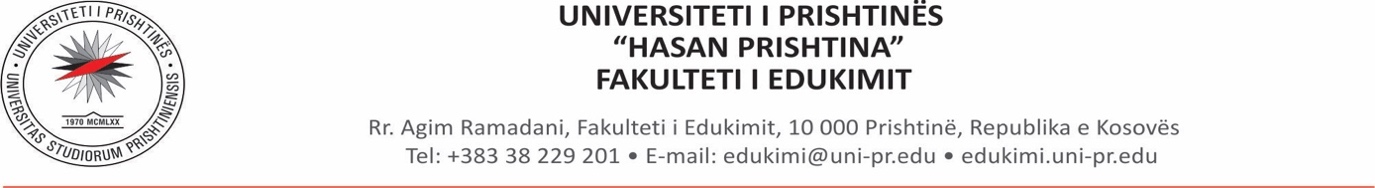 Afatet, periudhat dhe datat për mbrojtjen e punimit të diplomës Bachelor për vitin akademik 2022/2023Afatet, periudhat dhe datat për mbrojtjen e punimit të diplomës Bachelor për vitin akademik 2022/2023Afatet, periudhat dhe datat për mbrojtjen e punimit të diplomës Bachelor për vitin akademik 2022/2023FazatJanar 2023Qershor 2023Shtator 20231. Paraqitja e kërkesës për lejimin e titullit të temës së diplomës dhe mentorit të temës28.11.2022-13.12.202227.03.2023-19.04.202303.07.2023-14.07.20232.Shqyrtimi i kërkesës nga departamenti14.12.2022-27.12.202220.04.2023-04.05.202317.07.2023-28.07.20233. Dorëzimi i kopjes fizike dhe/apo elektronike të punimit të diplomës10.01.2023-02.02.202308.05.2023-12.06.202304.09.2023-19.09.20234. Shqyrtimi i punimit të diplomës nga departamenti03.02.2023-16.02.202313.06.2023-23.06.202320.09.2023-29.09.20235. Mbrojtja e punimit të diplomës   Edukimi Parashkollor dhe    Pedagogji e Përgjithshme  01.03.2023(e mërkure)04.07.2023(e marte)10.10.2023(e marte)6. Mbrojtja e punimit të diplomës    Edukimi Fillor  02.03.2023(e enjte)05.07.2023(e mërkure)11.10.2023(e mërkure)